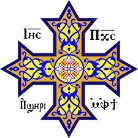 اقرا الاصحاح الأول ثم اجب ...السؤال الأول:"فى البدء خلق الله السموات والارض " (تك ١:١) - "فى البدء كان الكلمة" (يو ١:١)تكررت كلمة فى البدء فى اول اية فى سفر التكوين... وتكررت ايضا فى اول اية فى انجيل يوحنا هل كلمة فى البدء فى كلا الايتين لهما معنى واحد ام يختلفا وان كان هناك اختلاف بينهما اذكر هذا الاختلاف؟____________________________________________________________________________________________________________________________________________________________________________________________________________________________________________________________________________________________________________________________________________________________________________________________________________________________________________________________________________________________________________________________________________________________________________________________________________________________________________________________________________________________________________________________________________________________________________________________________________________________________________________________________________________________________________________________________السؤال الثاني:"هوذا حمل الله"... من قال هذه العبارة  ولمن قالها  وكم مرة تكررت فى هذا الاصحاح مع  كتابة الاية التى تتضمن هذه العبارة؟____________________________________________________________________________________________________________________________________________________________________________________________________________________________________________________________________________________________________________________________________________________________________________________________________________________________________________________________________________________________________________________________________________________________________________________________________________________________________________________________________________________________________________________________________________________________________________________________________________________________________________________________________________________________________________________________________________________________________________________________________________________________________________________________________________________________________________________________________________________________________________________________________________________________________________________________________________________________________________________________________________________السؤال الثالث:قال الرب يسوع لنثنائيل: "الحق الحق اقول لكم من الآن ترون السماء مفتوحة وملائكة الله يصعدون وينزلون على ابن الانسان"... اكتب عن شخصية من العهد القديم  وشخصية من العهد الجديد شاهد  السماء مفتوحة مع كتابة الاية التى تقول ذلك مع ذكر الشاهد؟__________________________________________________________________________________________________________________________________________________________________________________________________________________________________________________________________________________________________________________________________________________________________________________________________________________________________________________________________________________________________________________________________________________________________________________________________________________________________________________________________________________________________________________________________________________________________________________________________________________________________________________________________________________________________________________________________________________________________________________________________________________________________________________________________________________________________________________________________________________________________________________________________________________________________________________________________________________________________